Only Here!                                                                                                                                                      Only Now!Только у нас!                                                                                                                                                         Только сейчас!                                                                                                       Robert Bates and Littera представляют:АНГЛИЙСКИЙ КЛУБ ДЛЯ ДЕТЕЙс носителем английского языкафевраль - май  2015В программе англоговорящие страны:Стоимость 4-месячного абонемента – 1600 руб.Для слушателей «Littera» посещение включено в стоимость курсов! ПГНИУ корпус №3, ул.Генкеля 5а, каб.608, тел. 2-396-777, 2-376-335  littera@psu.ru,       www.littera.psu.ru 28 февраля 2015 г. 16.00–17.30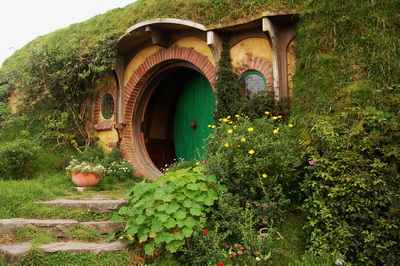 День Новой Зеландии в Littera!Знаешь ли ты, почему новозеландцев называют Kiwi, и что Новая Зеландия это единственная страна, где на каждого жителя приходится по 4 овцы. Познакомься  с уникальным животным миром этого острова. Узнай, что объединяет слова: graze, wool, cheese, lamb, mutton, skins, ram, oil spills, а также разучи три пословицы об овцах. Знаешь ли ты, что Хоббитон тоже находится в Новой Зеландии? Ощути себя настоящим хоббитом! Создай свою «хоббичью норку», опиши ее по-английски и пригласи туда Гендальфа на чай с кексами.14 марта 2015 г. 16.00-17.30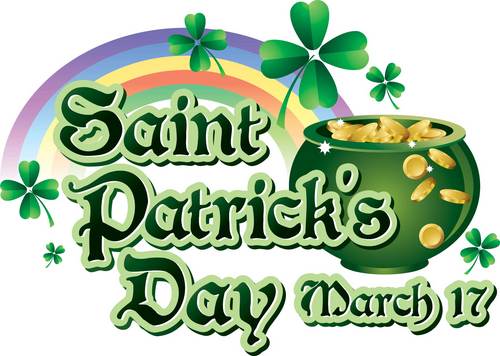 День Ирландии в Littera ! Отметим вместе национальный праздник Ирландии – день Святого Патрика!Узнайте какой самый популярный цвет в Ирландии, кто такой Леприкон, почему shamrock считается символом Ирландии? Какие английские слова заимствованы из кельтского – древнего языка Ирландии? Помогите Леприкону расколдовать горшочек с золотом, выполнив задания на английском языке, и получите свою долю «золота»!11 апреля 2015 г. 16.00–17.30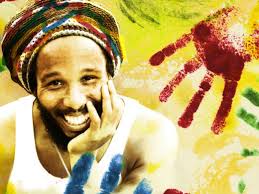 День Ямайки в Littera! Совершите мини-тур по солнечному острову Ямайка! Узнайте, как связаны с Ямайкой автор книг о Джеймсе Бонде и певец Боб Марли, а также что такое “patois”. Приготовьте свой особый фруктовый смузи и расскажите по-английски, как вы его готовили.Погрузитесь в историю Ямайки: перескажите фольклорную сказку об Ананси-паучке, рассказанную Дензелом Вашингтоном, а также разучите песню ямайских рабов «Banana boat song”.16 мая 2015 г. 16.00-17.30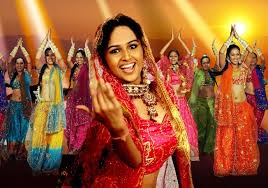 День Индии В Littera!Красочная, многоликая, многообразная Индия! Что значит для индусов великая река Ганг?  Какие слова в английском, русском и санскрите (древнем литературном языке Индии) имеют один корень? Узнай, почему день рождения Сиддхартхи Гаутама, которое отмечается в мае, так почитается в Индии и в мире. Что такое Болливуд? Разучи несколько танцевальных движений популярного танца Болливуда – Бхангра.Посмотри знаменитые истории о Маугли из «Книги Джунглей» Р.Киплинга, расскажи одну из них по-английски!